1 мартаПортрет средневекового жителя.Древнерусские воины- защитники ИЗО 4 класс - видео-урок по рисованиюОдноклассники2 тыс. просмотров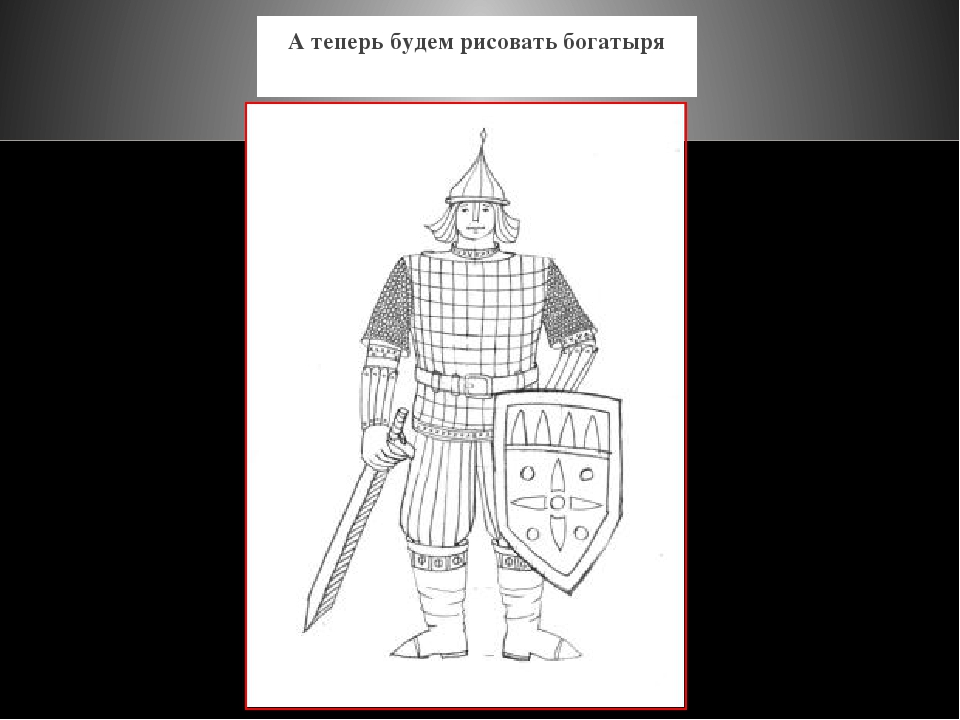 Д/зНарисовать богатыря и раскрасить, красками, а потом можно прорисовать фломастерами.Прислать мне.